AULA 06 REMOTA – 29/03 A 02/04PEGA BOLINHA Atividade de atenção, agilidade e concentração. Material: uma bolinha de borracha, meia ou papel.Desenvolvimento: Esta atividade exige a participação de três (ou mais) pessoas para ser realizada. Duas pessoas/crianças sentam de frente um para o outro e a bolinha fica no centro. Os participantes sentados só podem utilizar uma das mãos que começa na cabeça, a outra mão ficará para trás. O terceiro jogador irá dizer várias partes do corpo e os dois jogadores devem obedecer e colocar a mão do jogo onde o terceiro jogador falou, apenas quando o terceiro jogador falar "bola" é que a dupla deverá tocar nela. Esta atividade é de competição e vencerá aquele que pegar a bola por primeiro mais vezes. As duplas podem ser trocadas no decorrer do jogo.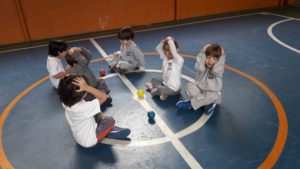 Escola Municipal de Educação Básica Augustinho Marcon.Catanduvas, março de 2021.Diretora: Tatiana Bittencourt Menegat. Assessora Técnica Pedagógica: Maristela Apª. Borella Baraúna.Assessora Técnica Administrativa: Margarete Petter Dutra.Professor: Rafael MunarettoAluno(a): __________________________________________ Disciplina: Educação Física Turma: 1º ano 